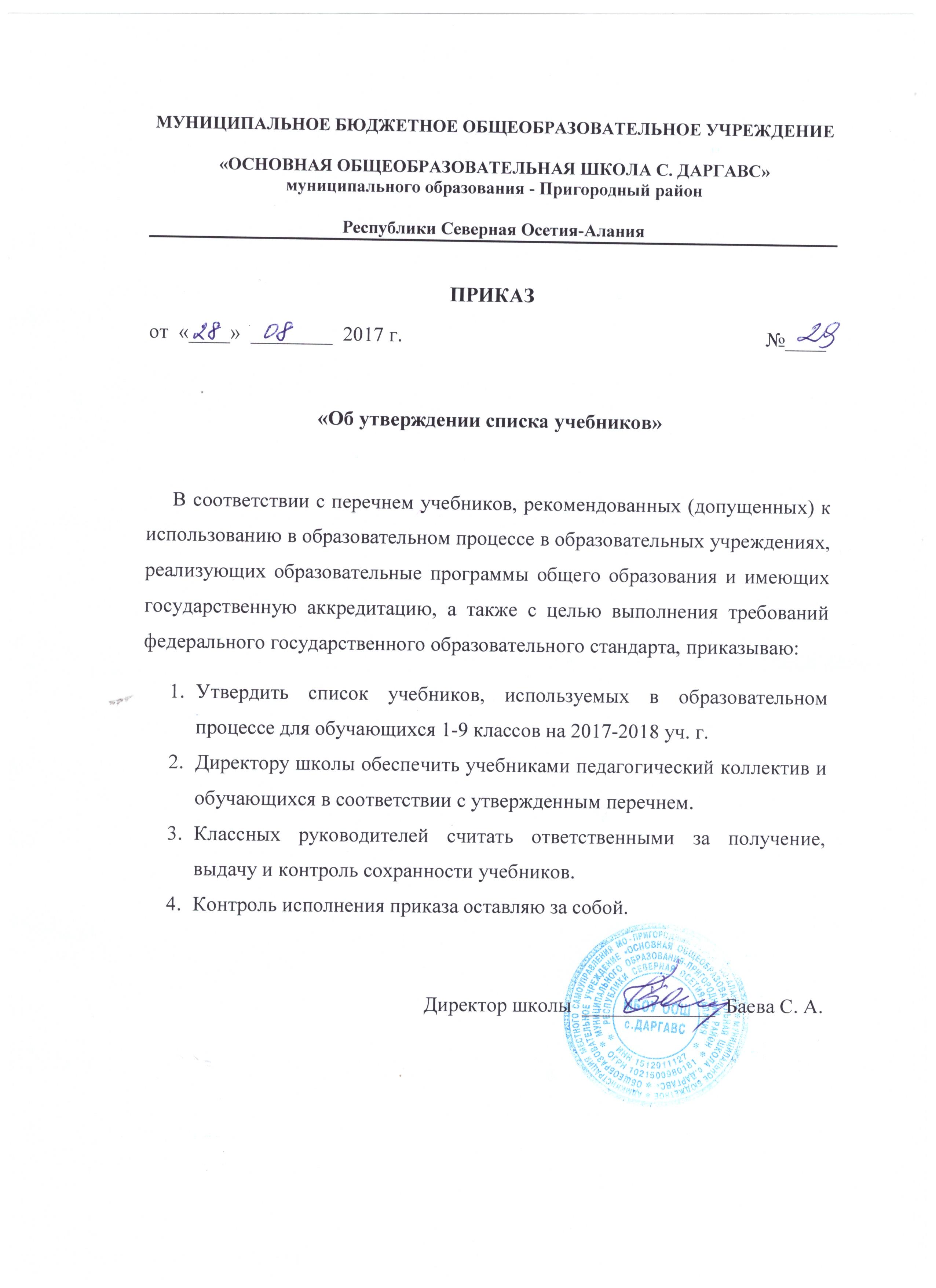                                                        Список учебников,  используемых в образовательном процессе для обучающихся 1-9 классов МБОУ “ООШ с. Даргавс”в 2017-2018 учебном году№АвторНаименование учебникаИздательство1 класс1.1.1.1.4.1Горецкий ВТ., Кирюшкин В.А.Азбука. 2-х ч.Просвещение1.1.1.1.11.1Рамзаева Т.Г.Русский языкДРОФА1.1.1.5.2.1Климанова Л.Ф., ГорецкийВ.Г.Литературное чтение 2-х чПросвещение1.1.2.1.8.1Моро М.И., Волкова С.И.Математика 2-х ч.Просвещение1.1.3.1.3.1Плешаков А.А.Окружающий мирПросвещение1.1.5.1.7.1Савенкова Л.Г. Ермалинская Е.АИзобразит. искусствоВЕНТАНА- ГРАФ1.1.5.2.5.1Критская Е.Д., Сергеева Г.П.МузыкаПросвещение1.1.6.1.11.1Хохлова М.В.,ТехнологияВЕНТАНА- ГРАФМоураова М.АбетаДзауджыкау ИР2 классКлиманова Л.Ф., ГорецкийВ.Г.Литературное чтение 2-х чПросвещение1.1.2.1.8.2Моро М.И., Волкова С.И.Математика 2-х ч.ПросвещениеРамзаева Т.Г.Русский языкДРОФА1.1.3.1.3.2Плешаков А.А.Окружающий  мир	2-х ч.Просвещение1.1.1.3.1.1Афанасьева	О.В.,	Михеева И.В.Английский языкДРОФА1.1.5.1.7.2Савенкова Л.Г. Ермалинская Е.АИзобразит. искусствоВЕНТАНА- ГРАФДзапарты З.Осетин. чтениеДзауаджкау ИРДзампаты Л.Осетин.языкДзауаджкау ИР1.1.5.2.5.2Критская Е.Д., Сергеева Г.П.МузыкаПросвещение1.1.61.11.2Хохлова М.В.ТехнологияВЕНТАНА-ГРАФ3 класс1.1.1.2.4.3Климанова Л.Ф., ГорецкийВ.Г.Литературное чтение 2-х чПросвещение1.1.1.1.11.3Рамзаева Т.Г.Русский язык 2-х ч.ДРОФА1.1.2.1.8.3Моро М.И., Волкова С.И.Математика 2-х ч.Просвещение1.1.3.1.3.3Плешаков А.А.Окружающий  мир	2-хч.Просвещение1.1.5.1.7.3Савенкова Л.Г. ЕрмалинскаяЕ.АИзобразит. искусствоВЕНТАНА-ГРАФ1.1.1.3.1.2Афанасьева	О.В.,	МихееваИ.В.Английский языкДРОФАДзапарты З.Осетин. чтениеДзауаджкауСЭМДзампаты Л.Осетин.языкДзауаджкауСЭМ1.1.5.2.5.3Критская Е.Д., Сергеева Г.П.МузыкаПросвещение1.1.6.1.11.3Хохлова М.В.ТехнологияВЕНТАНА-ГРАФ4 класс1.1.1.2.5.4Климанова Л.Ф., ГорецкийВ.Г.Литературное чтение 2-х чПросвещение1.1.1.1.11.4Рамзаева Т.Г.Русский язык 2-х ч.ДРОФА1.1.2.1.8.4Моро М.И., Волкова С.И.Математика 2-х ч.Просвещение1.1.3.1.3.4Плешаков	А.А.	НовицкаяМ.Ю.Окружающий  мир	2-хч.Просвещение1.1.5.1.7.4Савенкова Л.Г. ЕрмалинскаяЕ.АИзобразит. искусствоВЕНТАНА-ГРАФДанилюк А.Я.ОРКСЭ1.1.1.3.1.3Афанасьева	О.В.,	МихееваАнглийский языкДРОФАИ.В.Туаева Л.Книга для чтения осет.ДзауаджкауСЭМСаламты Л.Осетин.яз. ДзауаджкауСЭМ1.1.5.2.5.4Критская Е.Д., Сергеева Г.П.МузыкаПросвещение1.1.6.1.11.3Хохлова М.В.ТехнологияВЕНТАНА-ГРАФБзаров Р.Наша	Родина	в прошлом «Рассказы поистории Алании»Дзауаджкау СЭМ5 класс1.2.1.1.4.1Ладыженская Т.А. Русский язык.ПросвещениеВиленкин Н.Я. Жохов В.И.МатематикаМнемозина1.2.2.2.1.1Вигасин А.А. Годер Г.И.История древнего мираПросвещение1.2.4.2.6.1Понамарева И.Н., НиколаевИ.В.БиологияВЕНТАНА-ГРАФ1.1.1.3.1.4Афанасьева	О.В.,	МихееваИ.В.Английский языкДРОФАГаздарова	А.Х.	ХудзиеваЖ.И.Осетин.лит-ра	Дзауаджкау ИРДзодзикова З.Б., Пухаева Л.Осетин. язык	Дзауаджкау ИР1.2.6.1.6.1Симоненко В.Д.ТехнологияВЕНТАНА-ГРАФ1.2.5.2.3.1Критская Е.Д., Сергеева Г.П.МузыкаПросвещение1.2.5.1.4.1Савенкова Л.Г. ЕрмалинскаяЕ.АИзобразит. искусствоВЕНТАНА-ГРАФ1.2.2.4.3.1Домогацких	Е.М.ВеденскийЭ.Л.Плешаков А.АВведение в географиюРусское слово6 класс1.2.1.1.4.2Ладыженская Т.А. Русский язык. Просвещение1.2.1.2.1.2Коровина	В.Я.	ПолухинаВ.П.Русская литер. 2-х ч.Просвещение1.2.3.1.10.2Мерзляк	А.Г.,	ПолонскийВ.Б.МатематикаМнемозина1.2.2.1.7.2Арсентьев	Н.М.,	ДаниловА.А.История РоссииПросвещение1.2.2.2.1.2Агибалова	Е.В.	ДонскойИстория средних вековПросвещениеГ.М.1.2.2.3.1.2Виноградова	Н.Ф.Городецкая Н.ОбществознаниеПросвещение1.2.4.2.6.2Пономарева И.Н. КорниловаО.АБиологияВЕНТАНА-ГРАФ1.2.2.4.3.2ДомогацкихЕ.М.Алексеевский НГеографияРусское слова1.1.1.3.1.5Афанасьева	О.В.,	МихееваИ.В.Английский языкДРОФАУгринович Н. Д. ИнформатикаБиномКокаева Л.Х.Осетинский	языкДзауаджкауСЭМДзасохова Ф.К.Осетинский	лит.Дзауаджкау ИР1.2.5.1.6.3Синица Н.В,Симоненко В.Д.ТехнологияВЕНТАНА-ГРАФ1.2.5.2.3.2Критская Е.Д., Сергеева Г.П.МузыкаПросвещение1.2.5.1.4.1Савенкова Л.Г. ЕрмалинскаяЕ.АИзобразит. искусствоВЕНТАНА-ГРАФ7 класс1.2.1.1.4.3Ладыженская Т.А. Русский язык. Просвещение1.2.1.2.1.3Коровина	В.Я.	ПолухинаВ.П.Русская литер. 2-х ч.Просвещение1.2.3.2.5.1Макарычев  Ю.Н.	МиндюкН.Г.АлгебраПросвещение1.2.3.3.2.1Атанасян Л.С. Бутузов В.Р.ГеометрияПросвещение1.2.2.1.7.2Арсентьев	Н.М.,	ДаниловА.А.История РоссииПросвещение1.2.2.2.1.3Юдовская А.Я. Баранов П.А.История	новоговремениПросвещение1.2.2.3.1.3Боголюбов Л.Н. ГородецкаяН.И.ОбществознаниеПросвещение1.2.4.2.6.3Константинов В.М. БабенкоВ.Г.БиологияВЕНТАНА-ГРАФ1.1.1.3.1.6Афанасьева	О.В.,	МихееваИ.В.Английский языкДРОФА1.2.2.4.3.3ДомогацкихЕ.М.Алексеевский НГеографияРусское слова1.2.4.1.6.1Перышкин А.В.ФизикаПросвещениеГабараев Н.Я.Осетинский	языкДзауаджкау ИРГаздарова А.Х.Осетин.лит-ра	Дзауаджкау ИРУгринович Н. Д. ИнформатикаБином1.2.6.1.6.5Синица Н.В.Симоненко В.Д.ТехнологияВЕНТАНА-ГРАФ1.2.5.2.3.3Критская Е.Д., Сергеева Г.П.МузыкаПросвещение1.2.5.1.4.2Савенкова Л.Г. ЕрмалинскаяЕ.АИзобразит. искусствоВЕНТАНА-ГРАФ8 классЛадыженская Т.А. Русский язык. Просвещение1.2.1.2.1.4Коровина	В.Я.	ПолухинаВ.П.Русская литер. 2-х ч.Просвещение1.2.3.2.5.2Макарычев Ю.Н.АлгебраПросвещение1.2.3.3.2.1Атанасян Л.С.ГеометрияПросвещениеДанилов А.А. Косулина Л.Г.История РоссииПросвещение1.2.2.2.1.4Юдовская А.Я. Баранов П.А.История	нового времениПросвещение1.2.2.3.1.4Боголюбов Л.Н. ГородецкаяН.И.ОбществознаниеПросвещение1.2.4.2.6.4Драгомилов А.Г.Маш Р.Д.БиологияВЕНТАНА-ГРАФАфанасьева	О.В.,	МихееваИ.В.Английский языкДРОФА1.2.2.4.3.4Домогацких Е.М.ГеографияРусское слова1.2.4.1.6.2Перышкин А.В.ФизикаПросвещение1.2.4.3.1.2Габриелян О.С.ХимияДрофаУгринович Н. Д. ИнформатикаБиномДзасохова ФОсетинский	языкДзауаджкауСЭМДжигкаев Ш.Ф.Осетин.лит-ра	Дзауаджкау ИРБадов А.Д.География СевернойОсетии 8-9 кл.Владикавказ ИР1.2.3.3.2.1Атанасян Л.С.ГеометрияПросвещение1.2.6.1.6.7Симоненко	В.Д.ЭлектовА.А. Гончаров Б.А.ТехнологияВЕНТАНА-ГРАФ2.2.6.1.2.1Сергеева	Г.П.,КашековаИ.Э., Критская Е.Д.ИскусствоПросвещение1.2.7.2.3.4Смирнов	А.Т.	ХренниковБ.О.ОБЖВЕНТАНА-ГРАФ9 класс1.2.1.1.4.5Ладыженская Т.А.Русский язык.Просвещение1.2.1.2.1.5Коровина В.Я. Журавлев В.П.Русская литер. 2-х ч.Просвещение1.2.3.2.5.3Макарычев  Ю.Н.	МиндюкН.Г.АлгебраПросвещение1.2.3.3.2.1Атанасян Л.С.ГеометрияПросвещениеДанилов А.А. Косулина Л.Г.История РоссииПросвещение1.2.2.2.1.5Сорока-Цюпа О.С.Новейшая историяПросвещение1.2.2.3.1.5Боголюбов	Л.Н.	МатвеевЛ.И.ОбществознаниеПросвещение1.2.4.2.6.5Пономарева И.Н. КорниловаО.АБиологияВЕНТАНА-ГРАФАфанасьева	О.В.,	МихееваИ.В.Английский языкДРОФА1.2.2.4..3.5Домогацких Е.М.ГеографияРусское слова1.2.4.1.6.3Перышкин А.В. Гутник Е.М.ФизикаПросвещение1.2.4.3.1.3Габриелян О.С.ХимияДрофаПухаева Л.Осетинский	языкДзауаджкауСЭМДзасохова Ф.К.Осетинская лит.хрест.Дзауаджкау ИРБадов А.Д.География Северной Осетии 8-9 кл.Владикавказ ИРУгринович Н. Д. ИнформатикаБиномГазданова В.С.Традиционнаякульт.осетинВладикавказ ИР2.2.6.1.2.1Сергеева	Г.П.	КашековаИ.Э. Критская Е.Д.ИскусствоПросвещение